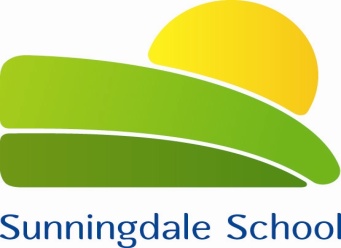 BUS ESCORTPERSON SPECIFICATION ESSENTIALHOW IDENTIFIEDQUALIFICATIONTRAININGAbility to communicate information accurately verbally and in written form.Application formInterviewEXPERIENCEExperience of working with pupils with a special educational need.Application formInterviewKNOWLEDGEKnowledge of how to interact with children.Application formInterviewSKILLSAbility to deal with individual medical issues.Ability to show awareness of individual child’s needs.Ability to carry out manual handling agreed protocols for pupils.Ability to support pupil behaviour needs in line with agreed strategies.Ability to work as part of a team.Effective communication skills.An ability to promote and safeguard all childrenApplication formInterviewPERSONAL ATTRIBUTESFriendly, professional and respectful approach.Adaptable, flexible and motivated.Energetic and enthusiastic.Patient and empathetic. Interview